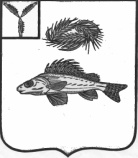   АДМИНИСТРАЦИЯПЕРЕКОПНОВСКОГО МУНИЦИПАЛЬНОГО ОБРАЗОВАНИЯЕРШОВСКОГО МУНИЦИПАЛЬНОГО РАЙОНА САРАТОВСКОЙ ОБЛАСТИПОСТАНОВЛЕНИЕот__________________  № _______________________Об утверждении требований к порядку разработки и принятия правовых актов о нормировании в сфере закупок для обеспечения муниципальных нужд, содержанию указанных актов и обеспечению их исполненияВ соответствии с пунктом 1 части 4 статьи 19 Федерального закона от 05.04.2013г. №44-ФЗ «О контрактной системе в сфере закупок товаров, работ, услуг для обеспечения государственных и муниципальных нужд», Постановлением Правительства РФ от 18.05.2015г. №476 «Об утверждении общих требований к порядку разработки и принятия правовых актов о нормировании в сфере закупок, содержанию указанных актов и обеспечению их исполнения», Уставом Перекопновского муниципального образования Ершовского муниципального района администрация Перекопновского муниципального образования Ершовского муниципального района ПОСТАНОВЛЯЕТ:1. Утвердить Требования к порядку разработки и принятия правовых актов о нормировании в сфере закупок для обеспечения муниципальных нужд, содержанию указанных актов и обеспечению их исполнения согласно приложению.2. Настоящее постановление вступает в силу со дня его официального обнародования.3. Контроль за исполнением настоящего постановления оставляю за собой.Глава  Перекопновского МО						Е. Н. ПисареваПриложение к постановлению администрации Перекопновского МО№      отТребования к порядку разработки и принятия правовых актов о нормировании в сфере закупок для обеспечения муниципальных нужд, содержанию указанных актов и обеспечению их исполнения1. Настоящий документ определяет требования к порядку разработки и принятия, содержанию, обеспечению исполнения правовых актов:а) администрации Перекопновского муниципального образования Ершовского муниципального района, утверждающей:- правила определения нормативных затрат на обеспечение функций администрации Перекопновского муниципального образования Ершовского муниципального района Саратовской области(далее – нормативные затраты);- правила определения требований к отдельным видам товаров, работ, услуг (в том числе предельные цены товаров, работ, услуг), закупаемым для обеспечения муниципальных нужд.б) администрации Перекопновского муниципального образования Ершовского муниципального района Саратовской области, утверждающей:- нормативные затраты на обеспечение функций администрации Перекопновского муниципального образования Ершовского муниципального района Саратовской области;- требования к отдельным видам товаров, работ, услуг (в том числе предельные цены товаров, работ, услуг), закупаемым администрацией Перекопновского муниципального образования Ершовского муниципального района Саратовской области.2. Правовые акты, указанные в подпункте «а» пункта 1 настоящих Требований, разрабатываются администрацией Перекопновского муниципального образования Ершовского муниципального района.3. Правовые акты, указанные в подпункте «б» пункта 1 настоящих Требований, разрабатываются и утверждаются администрацией Перекопновского муниципального образования Ершовского муниципального района Саратовской области.4. Для проведения обсуждения в целях общественного контроля проектов правовых актов, указанных в пункте 1 настоящих Требований, в соответствии с пунктом 6 общих требований к порядку разработки и принятия правовых актов о нормировании в сфере закупок, содержанию указанных актов и обеспечению их исполнения, утвержденных Постановлением Правительства РФ от 18 мая 2015 №476 «Об утверждении общих требований к порядку разработки и принятия правовых актов о нормировании в сфере закупок, содержанию указанных актов и обеспечению их исполнения» (далее – Общие требования), администрация Перекопновского МО размещает проекты указанных правовых актов в установленном порядке в единой информационной системе в сфере закупок.5. Срок проведения обсуждения в целях общественного контроля устанавливается администрацией Перекопновского МО и не может быть менее 5 рабочих дней со дня размещения проектов правовых актов, указанных в пункте 1 настоящего документа, в единой информационной системе в сфере закупок.6. Администрация Перекопновского МО рассматривает предложения общественных объединений, юридических и физических лиц, поступившие в электронной или письменной форме в срок, установленный указанными органами с учетом положений пункта 5 настоящего документа.7. Администрация Перекопновского МО не позднее 30 рабочих дней со дня истечения срока, указанного в пункте 5 настоящего документа, размещает в единой информационной системе в сфере закупок протокол обсуждения в целях общественного контроля, который должен содержать информацию об учете поступивших предложений общественных объединений, юридических и физических лиц и (или) обоснованную позицию Администрации Перекопновского МО о невозможности учета поступивших предложений.8. По результатам обсуждения в целях общественного контроля Администрация Перекопновского МО при необходимости принимает решения о внесении изменений в проекты правовых актов, указанных в пункте 1 настоящих Требований.9. Администрация Перекопновского МО в течение 7 рабочих дней со дня принятия правовых актов, указанных в подпункте «б» пункта 1 настоящих Требований, размещает эти правовые акты в установленном порядке в единой информационной системе в сфере закупок.10. Внесение изменений в правовые акты, указанные в подпункте «б» пункта 1 настоящих Требований, осуществляется в порядке, установленном для их принятия.11. Постановление администрации Перекопновского Ершовского муниципального района, утверждающее правила определения требований к отдельным видам товаров, работ, услуг (в том числе предельные цены товаров. работ, услуг), закупаемым для обеспечения муниципальных нужд, должно определять:а) порядок определения значений характеристик (свойств) отдельных видов товаров, работ, услуг (в том числе предельных цен товаров, работ, услуг), включенных в утвержденный Правительством РФ перечень отдельных видов товаров, работ, услуг;б) порядок отбора отдельных видов товаров, работ, услуг (в том числе предельных цен товаров, работ, услуг), закупаемых администрацией Перекопновского МО (далее – ведомственный перечень);в) форму ведомственного перечня.12. Постановление администрации Перекопновского МО Ершовского муниципального района, утверждающее правила определения нормативных затрат, должно определять:а) порядок расчета нормативных затрат, в том числе формулы расчета;б) обязанность заказчиков  определить порядок расчета нормативных затрат, для которых порядок расчета не определен администрацией Ершовского муниципального района;в) требование об определении заказчиками нормативов количества и (или) цены товаров, работ, услуг, в том числе сгруппированных по должностям работников и (или) категориям должностей работников.13. Правовые акты администрации Перекопновского МО, утверждающие требования к отдельным видам товаров, работ, услуг, закупаемым администрацией Перекопновского МО, должен содержать следующие сведения:а) наименования заказчиков, в отношении которых устанавливаются требования к отдельным видам товаров, работ, услуг (в том числе предельные цены товаров, работ, услуг);б) перечень отдельных видов товаров, работ, услуг с указанием характеристик (свойств) и их значений.14. Администрация Перекопновского МО разрабатывает и утверждает индивидуальные, установленные для каждого работника, и (или) коллективные, установленные для нескольких работников, нормативы количества и (или) цены товаров, работ, услуг.15. Правовые акты администрации Перекопновского МО, утверждающие нормативные затраты, должны определять:а) порядок расчета нормативных затрат, для которых правилами определения нормативных затрат не установлен порядок расчета;б) нормативы количества и (или) цены товаров, работ, услуг, в том числе сгруппированные по должностям работников и (или) категориям должностей работников.16. Правовые акты, указанные в подпункте «б» пункта 1 настоящих Правил, могут устанавливать требования к отдельным видам товаров, работ, услуг, закупаемым администрацией Перекопновского муниципального образования Ершовского муниципального района Саратовской области.